XUNTA DE GALICIA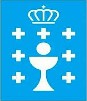 CONSELLERÍA DE CULTURA, EDUCACIÓN, FORMACIÓN PROFESIONAL E UNIVERSIDADESAvda. de San Sadurniño 33 15552 ValdoviñoTlfno:881 938 107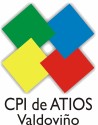 cpi.atios@edu.xunta.galHORARIO DE ATENCIÓN ÁS FAMILIAS							CURSO 2023-24LunsMartesMércoresXovesVenresDIRECTORA:Tania Mª Ruanova Suárez14:15 a 15:05 13:25 a 14:1513:25 a 14:1514:15 a 15:05XEFA ESTUDOS ESO:Carlos Alberto Bacelo López11:30 a 12:2012:20 a 13:1012:20 a 13:1012:20 a 13:10XEFA ESTUDOS PRIMARIA: Mª José Ruán Serantes10:25 a 11:1509:35 a 10:2509:35 a 10:2510:25 a 11:15ORIENTADORA:Cristina Martínez Romero10:25 a 11:3010:25 a 11:3010:25 a 11:3010:25 a 11:30